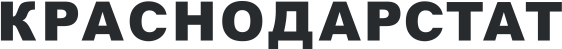 Срочная информация 14 июня 2024 г.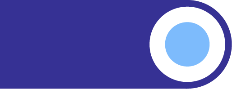 ОБ ИНДЕКСЕ ПОТРЕБИТЕЛЬСКИХ ЦЕН (ТАРИФОВ) НА ТОВАРЫ И УСЛУГИПО КРАСНОДАРСКОМУ КРАЮ В МАЕ 2024 ГОДАВ мае 2024 г. по сравнению с апрелем 2024 г. индекс потребительских цен на товары и услуги по Краснодарскому краю составил 100,95%, по сравнению с декабрём 2023 г. – 102,94%, (в мае 2023 г. – 100,46%, по сравнению с декабрём 2022 г. – 102,92%).Индексы потребительских цен на товары и услугив процентахИндексы цен на отдельные группы и виды продовольственных товаровв процентахИндексы цен на отдельные группы непродовольственных товаровв процентахИндексы цен и тарифов на отдельные группы и виды услугв процентахМай 2024 г. кМай 2024 г. кМай 2024 г. кЯнварь- май 2024 г.к январю- маю2023 г.Справочно:Справочно:Справочно:Справочно:апрелю 2024 г.декабрю 2023 г.маю 2023 г.Январь- май 2024 г.к январю- маю2023 г.май 2023 г. кмай 2023 г. кмай 2023 г. кянварь- май 2023 г.к январю- маю2022 г.апрелю 2024 г.декабрю 2023 г.маю 2023 г.Январь- май 2024 г.к январю- маю2023 г.апрелю 2023 г.декабрю 2022 г.маю 2022 г.январь- май 2023 г.к январю- маю2022 г.Индекс потребительских цен100,95102,94108,39108,10100,46102,92102,57105,88в том числе на: товары100,85102,43108,54108,10100,25102,2399,54103,75продовольственные товары 1100,96102,78109,66109,40100,25103,8299,57104,11продовольственные товары без плодоовощнойпродукции101,05102,16109,42108,78100,68100,87100,60105,38непродовольственные товары100,72102,03107,27106,60100,24100,3999,59103,36услуги101,23104,36107,76107,91101,07104,87112,44112,70Базовый индекс потребительских цен101,21103,13108,73108,11100,89101,76102,33106,571 Включая алкогольные напитки.1 Включая алкогольные напитки.1 Включая алкогольные напитки.1 Включая алкогольные напитки.1 Включая алкогольные напитки.1 Включая алкогольные напитки.1 Включая алкогольные напитки.1 Включая алкогольные напитки.1 Включая алкогольные напитки.Май 2024 г. кМай 2024 г. кМай 2024 г. кЯнварь- май 2024 г.к январю- маю2023 г.Справочно:Справочно:Справочно:Справочно:апрелю 2024 г.декабрю 2023 г.маю 2023 г.Январь- май 2024 г.к январю- маю2023 г.май 2023 г. кмай 2023 г. кмай 2023 г. кянварь- май 2023 г.к январю- маю2022 г.апрелю 2024 г.декабрю 2023 г.маю 2023 г.Январь- май 2024 г.к январю- маю2023 г.апрелю 2023 г.декабрю 2022 г.маю 2022 г.январь- май 2023 г.к январю- маю2022 г.Продовольственные товары без алкогольных напитков100,94102,80110,18109,90100,18103,8399,15103,97Май 2024 г. кМай 2024 г. кМай 2024 г. кЯнварь- май 2024 г.к январю- маю2023 г.Справочно:Справочно:Справочно:Справочно:апрелю 2024 г.декабрю 2023 г.маю 2023 г.Январь- май 2024 г.к январю- маю2023 г.май 2023 г. кмай 2023 г. кмай 2023 г. кянварь- май 2023 г.к январю- маю2022 г.апрелю 2024 г.декабрю 2023 г.маю 2023 г.Январь- май 2024 г.к январю- маю2023 г.апрелю 2023 г.декабрю 2022 г.маю 2022 г.январь- май 2023 г.к январю- маю2022 г.из них:хлеб и хлебобулочные изделия100,51102,42105,75105,99101,16101,98103,45106,90крупа и бобовые99,4098,18105,02102,8698,5490,9284,0594,47макаронные изделия101,2399,1996,5396,95101,9397,6195,23100,59мясо и птица102,12100,75118,42118,85101,96101,9699,3798,96рыба и морепродукты100,85101,29106,12106,64101,09101,74104,93109,31молоко и молочная продукция101,41103,50105,20103,1699,96100,21100,13106,86масло сливочное101,19108,22113,53108,3899,1196,9298,01106,57масло подсолнечное100,3898,50101,0297,8194,3694,9688,1698,78яйца куриные93,2479,05152,39157,9890,4796,21111,3099,91сахар-песок100,25102,59105,22110,53106,01109,8390,1192,25плодоовощная продукция100,35106,85111,50113,7997,96123,9791,7894,97Алкогольные напитки101,17102,58104,47104,41101,02103,85103,44105,40Май 2024 г. кМай 2024 г. кМай 2024 г. кЯнварь- май 2024 г.к январю- маю2023 г.Справочно:Справочно:Справочно:Справочно:апрелю 2024 г.декабрю 2023 г.маю 2023 г.Январь- май 2024 г.к январю- маю2023 г.май 2023 г. кмай 2023 г. кмай 2023 г. кянварь- май 2023 г.к январю- маю2022 г.апрелю 2024 г.декабрю 2023 г.маю 2023 г.Январь- май 2024 г.к январю- маю2023 г.апрелю 2023 г.декабрю 2022 г.маю 2022 г.январь- май 2023 г.к январю- маю2022 г.Ткани100,55101,81103,08102,70100,59100,7696,37102,44Одежда и белье100,13101,37103,29102,6599,7999,40100,42104,31Трикотажные изделия100,42100,81104,25103,81100,5199,93102,04106,44Обувь98,7299,4399,9599,6498,3897,8296,16100,66Моющие и чистящие средства100,44100,32100,30101,30101,96102,07106,65117,39Табачные изделия100,05102,43104,63105,95101,23104,02112,48111,36Электротовары и другие бытовые приборы100,1299,27101,6099,8399,2298,0088,9094,92Телерадиотовары99,00102,21110,25102,1098,3682,4769,8072,61Строительные материалы100,50102,11106,67105,85100,27101,2990,6095,42Бензин автомобильный100,74101,13108,59108,67100,67100,87100,9499,94Медикаменты101,51106,35112,56110,13100,39102,66103,99105,54Май 2024 г. кМай 2024 г. кМай 2024 г. кЯнварь- май 2024 г.к январю- маю2023 г.Справочно:Справочно:Справочно:Справочно:апрелю 2024 г.декабрю 2023 г.маю 2023 г.Январь- май 2024 г.к январю- маю2023 г.май 2023 г. кмай 2023 г. кмай 2023 г. кянварь- май 2023 г.к январю- маю2022 г.апрелю 2024 г.декабрю 2023 г.маю 2023 г.Январь- май 2024 г.к январю- маю2023 г.апрелю 2023 г.декабрю 2022 г.маю 2022 г.январь- май 2023 г.к январю- маю2022 г.Жилищные и коммунальные (включая аренду квартир)100,39101,38103,00102,72100,25101,13109,94110,12жилищные101,24104,66109,99108,96100,81103,69103,98104,54из них:оплата жилья в домах государственногои муниципальногожилищных фондов100,00102,61104,77107,16100,00106,95117,80114,99содержание, ремонт жилья для граждан-собственников жилья в результате приватизации, граждан- собственников жилых помещений по иным основаниям100,00101,81104,35104,88100,59102,90104,50103,88услуги по организации и выполнению работпо эксплуатации домов ЖК,ЖСК, ТСЖ100,00101,28103,76104,27100,00105,20105,20105,28коммунальные100,0099,9299,9199,94100,00100,00112,48112,49из них:водоснабжение холодное100,00100,00100,00100,00100,00100,00112,75112,75водоотведение100,00100,0099,8699,86100,00100,00110,21110,21водоснабжение горячее100,00100,00100,00100,00100,00100,00113,90113,90отопление100,00100,00100,00100,00100,00100,00114,24114,24газоснабжение100,00100,00100,00100,00100,00100,00111,80111,80Май 2024 г. кМай 2024 г. кМай 2024 г. кЯнварь- май 2024 г.к январю- маю2023 г.Справочно:Справочно:Справочно:Справочно:апрелю 2024 г.декабрю 2023 г.маю 2023 г.Январь- май 2024 г.к январю- маю2023 г.май 2023 г. кмай 2023 г. кмай 2023 г. кянварь- май 2023 г.к январю- маю2022 г.апрелю 2024 г.декабрю 2023 г.маю 2023 г.Январь- май 2024 г.к январю- маю2023 г.апрелю 2023 г.декабрю 2022 г.маю 2022 г.январь- май 2023 г.к январю- маю2022 г.электроснабжение100,00100,00100,00100,00100,00100,00114,48114,48Медицинские100,16102,60104,08105,44101,92106,11111,81112,12Пассажирского транспорта100,79109,62120,44120,0694,74111,33116,85118,13Почтовой связи100,00100,00105,58108,54100,00103,90112,36109,30Телекоммуникационные100,00104,92111,36108,74100,00102,00111,72114,69Организаций культуры100,00105,77111,58112,68100,38106,10106,06104,03Санаторно-оздоровительные115,28129,59113,76115,35115,31126,63115,45117,85Дошкольного воспитания100,00100,00114,89114,89100,00100,00100,99101,38Образования100,05100,67106,99107,03100,08101,53106,01106,67Бытовые101,00106,09114,21112,43100,67103,58107,50109,57Зарубежного туризма103,17104,5796,14107,70105,69131,17170,80158,26Физкультуры и спорта101,06105,90109,87107,66100,00102,34105,29105,37Страхования101,6994,4091,1099,98107,52110,36123,81122,24